Приложение № 12 към Заповед №РД-06-30/28.09.2020г.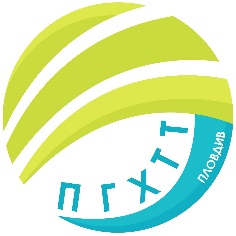 ПРОФЕСИОНАЛНА ГИМНАЗИЯ ПО ХРАНИТЕЛНИ ТЕХНОЛОГИИ ИТЕХНИКА – ГР. ПЛОВДИВe- mail: pghtt_plov@pghtt.net, http://pghtt.net/гр. Пловдив 4003, бул. „Васил Априлов” № 156, Директор: 032/95-28-38, Секретар: 032/95-50-18, Клас IХ ГГРАФИК ЗА КЛАСНИ И КОНТРОЛНИ РАБОТИI СРОК НА 2020/2021 УЧЕБНА ГОДИНАинж. Людмила Ганчева,директор на ПГ по хранителни технологии и техника – гр. Пловдив	Учебен предметСептемвриОктомвриНоемвриДекемвриЯнуари	Учебен предметдата/часдата/часдата/часдата/часдата/часБългарски език и литература12.11.2020г.6 час02.12.2020г.2-3 час/КР/Математика09.10.2020г.3 час10.12.2020г.3 час/КР/ЧЕ – английски език19.10.2020г.6 час14.12.2020г.5-6 час/КР/ЧЕ – немски език05.11.2020г.1 час14.01.2021г.1-2 час/КР/ЧЕ – руски език15.10.2020г.2 час14.01.2021г.1-2 час/КР/Информационни технологии02.11.2020г.2 часИстория и цивилизации29.09.2020г.5 час10.11.2020г.5 часГеография и икономика25.09.2020г.1 час04.12.2020г.1 часФилософия19.01.2021г.2 часБиология и здравно образование23.11.2020г.3 часФизика и астрономия17.11.2020г.6 часХимия и опазване на околната среда18.12.2020г.6 часЗдравословни и безопасни условия на труд14.10.2020г.4 часНеорганична химия21.10.2020г.5 час25.11.2020г.5 часСтехиометрични изчисления16.11.2020г.1 часПриложна химия08.12.2020г.3 час